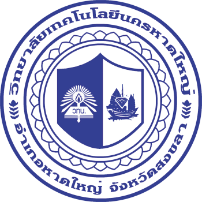 NAKORNHATYAI TECHNOLOGICAL COLLEGE TEST MEASUREMENT  Midterm/Final  TERM  1  YEAR 2019SUBJECT CODE  3000-1206  SUBJECT  NAME	 English  Conversation  1                                                                   LEVEL VC. / HVC.    DEPARTMENT  POIN  20  POINT   TIME…60/90…MINUTENAKORNHATYAI TECHNOLOGICAL COLLEGE TEST MEASUREMENT  Midterm/Final  TERM  1  YEAR 2019SUBJECT CODE  3000-1206  SUBJECT  NAME	 English  Conversation  1                                                                   LEVEL VC. / HVC.    DEPARTMENT  POIN  20  POINT   TIME…60/90…MINUTEINSTRUCTIONS    There are   3  sections in this examination.	Section 1  Choose the best answers. 	          …….. Questions 	…….points	Section 2  Match the correct answers. 		…….. Questions 	…….points	Section 3  Explain the following questions		…….. Questions 	…….pointsINSTRUCTIONS    There are   3  sections in this examination.	Section 1  Choose the best answers. 	          …….. Questions 	…….points	Section 2  Match the correct answers. 		…….. Questions 	…….points	Section 3  Explain the following questions		…….. Questions 	…….pointsSection 1  Choose the best answers.		 …….. Questions 	…….pointsSection 1  Choose the best answers.		 …….. Questions 	…….pointsLearning Objective :  1. …………………………  ( ….. )example example example exampleexampleexample exampleexample example exampleexample example example exampleexample example exampleexampleexample exampleexample example exampleexample example example exampleexample           exampleexampleexample exampleexample example exampleexample example example exampleSUBJECT CODE  3000-1206       SUBJECT  NAME	 English  Conversation  1                          Page  2SUBJECT CODE  3000-1206       SUBJECT  NAME	 English  Conversation  1                          Page  2SUBJECT CODE  3000-1206        SUBJECT  NAME	 English  Conversation  1                          Page  3SUBJECT CODE  3000-1206        SUBJECT  NAME	 English  Conversation  1                          Page  3SUBJECT CODE  3000-1206            SUBJECT  NAME  English  Conversation  1                       Page  4SUBJECT CODE  3000-1206            SUBJECT  NAME  English  Conversation  1                       Page  4SUBJECT CODE  3000-1206          SUBJECT  NAME	   English  Conversation  1                       Page  5SUBJECT CODE  3000-1206          SUBJECT  NAME	   English  Conversation  1                       Page  5Teacher ADISUK  SRISORN                             EXAMINERSUBJECT CODE  3000-1206          SUBJECT  NAME	  English  Conversation  1                        Page  6SUBJECT CODE  3000-1206          SUBJECT  NAME	  English  Conversation  1                        Page  6Student ID………………Student Name…………………………………….Class................Major………………………No…………Student ID………………Student Name…………………………………….Class................Major………………………No…………กระดาษคำตอบกระดาษคำตอบSection 2  Fill in the blank with the correct answers.  …….. Questions 	…….pointsSection 2  Fill in the blank with the correct answers.  …….. Questions 	…….pointsLearning Objective :  1. ……………………………………………..  (…..)	1.  example example example example example example	2.  example example example example example example	3.  example example example example example example exampleLearning Objective :  1. ……………………………………………..  (…..)	6.  example example example                example example	7.  example example                example example	8.  example example                example example example exampleLearning Objective :  1. ……………………………………………..  (…..)	1.  example example example example example example	2.  example example example example example example	3.  example example example example example example exampleLearning Objective :  1. ……………………………………………..  (…..)	6.  example example example                example example	7.  example example                example example	8.  example example                example example example exampleSUBJECT CODE  3000-1206          SUBJECT  NAME	  English  Conversation  1                        Page  7SUBJECT CODE  3000-1206          SUBJECT  NAME	  English  Conversation  1                        Page  7Student ID………………Student Name…………………………………….Class................Major………………………No…………Student ID………………Student Name…………………………………….Class................Major………………………No…………Section 3  Explain the following questions with the appropriate statement.  … Questions…….pointsSection 3  Explain the following questions with the appropriate statement.  … Questions…….pointsLearning Objective :  1. …………………………………………….. ( ….. )1. example example example example example example ( …..points )……………………………………………………………………………………………………………………………………………………..………………………………………………………………………………………………………………………………………………………………………………………………..………………………………………………………………………………………………………………………………………………………………..………………………………………………………………………………………………………………………………………………………………………………………………..…………2. example example example example example example ( …..points )……………………………………………………………………………………………………………………………………………………..………………………………………………………………………………………………………………………………………………………………………………………………..………………………………………………………………………………………………………………………………………………………………..………………………………………………………………………………………………………………………………………………………………………………………………..………………………………………………………………………………………………………………………………………………………………..………………………………………………………………………………………………………………………………………………………………………………………………..…………Teacher ADISUK  SRISORNEXAMINER Learning Objective :  1. …………………………………………….. ( ….. )1. example example example example example example ( …..points )……………………………………………………………………………………………………………………………………………………..………………………………………………………………………………………………………………………………………………………………………………………………..………………………………………………………………………………………………………………………………………………………………..………………………………………………………………………………………………………………………………………………………………………………………………..…………2. example example example example example example ( …..points )……………………………………………………………………………………………………………………………………………………..………………………………………………………………………………………………………………………………………………………………………………………………..………………………………………………………………………………………………………………………………………………………………..………………………………………………………………………………………………………………………………………………………………………………………………..………………………………………………………………………………………………………………………………………………………………..………………………………………………………………………………………………………………………………………………………………………………………………..…………Teacher ADISUK  SRISORNEXAMINER 